цены на ЛЕЧЕНИЕ рака В германииПриемлемая стоимость услуг, диагностики и лечения рака в Германии привлекает в клиники этой страны медицинских туристов со всего мира. Хотя рассчитать точную стоимость терапии очень сложно, ведь нельзя предугадать, какие процедуры потребуется провести, представленные ниже расценки помогут понять, в какую сумму Вам обойдется диагностика и лечение рака в Германии.Расценки на диагностику в ГерманииСтоимость лечения рака в ГерманииВ качестве основного лечения любых раковых заболеваний обычно проводят хирургическое вмешательство, при котором удаляется злокачественная опухоль и часть окружающих здоровых тканей. Расценки на хирургическое лечение не во всех случаях зависят от обширности хирургических действий. Например, стоимость эндохирургии может превышать стоимость хирургии широкого доступа. Тем не менее, малоинвазивные операции приемлемы значительно больше, так как они являются наиболее щадящими и отличаются минимальными рисками осложнений и кратковременным реабилитационным периодом. Эндоскопическую хирургию, как правило, назначают при ранних стадиях рака. Методику проведения операции выбирает специалист.Приблизительная стоимость хирургического лечения рака в ГерманииРасценки на химиотерапию и радиационную терапиюКроме хирургического вмешательства, для лечения онкологии также назначается радиационная терапия и лечение противоопухолевыми препаратами, без которого не обходится лечение практически ни одного онкологического заболевания.Стоимость одного курса лечения химиопрепаратами составляет приблизительно 3000€, а одного поля радиационной терапии ─ 200€.Для достижения наилучшей эффективности, курсы химиотерапии и облучения проводятся комплексно.Сколько сеансов химиотерапии и облучения потребуется конкретному пациенту, определяет лечащий врач.За последнее время медицина в Германии поднялась на самый высший уровень. Пациентам со всего мира достойно оказывается медицинская помощь, благодаря современному техническому оснащению клиник Германии, высокому профессионализму немецких врачей, применению инновационных разработок в диагностике и лечении рака, которые проводятся здесь по приемлемым ценам (в сравнении с прочими развитыми европейскими странами).В клиниках Германии опытные специалисты индивидуально подбирают тактику лечения для каждого конкретного пациента. В процессе лечения может появиться необходимость в добавлении, отмене либо замене некоторых процедур, что зависит от реакции организма пациента на проводимую терапию, что нельзя просчитать заранее, так как организм у всех людей разный. Для того, чтобы контролировать результаты лечения, в его процессе могут назначаться различные диагностические исследования.Благодаря такому гибкому планированию терапевтических действий, во многих случаях удается не только с максимальной эффективностью побороть онкологическое заболевание, но и намного уменьшить финансовые расходы на лечение.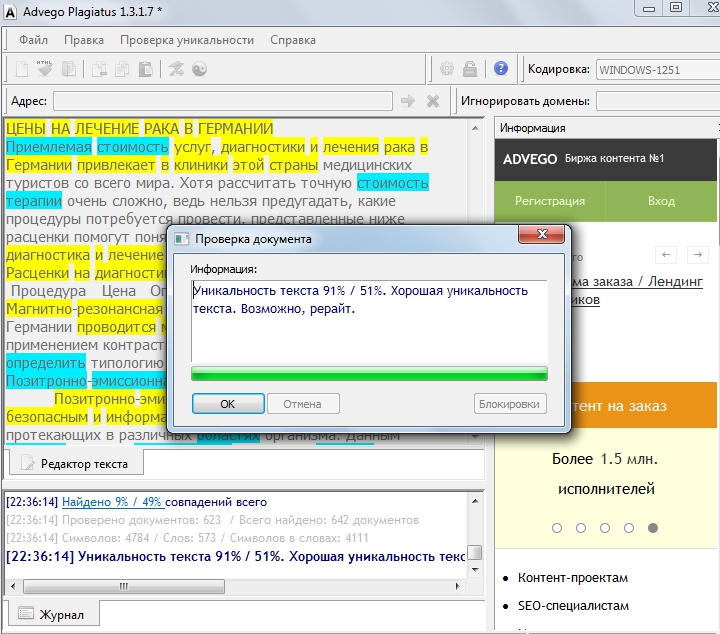  ПроцедураЦенаОписаниеМагнитно-резонансная томография (МРТ)950-1200€В Германии проводится магнитно-резонансная томография с применением контрастного вещества, что позволяет точно определить типологию и распространение новообразования.Позитронно-эмиссионная томография (ПЭТ)1900€Позитронно-эмиссионная томография является наиболее безопасным и информативным методом диагностики процессов, протекающих в различных областях организма. Данным методом можно с максимальной точностью выявить метастазы рака и их расположение.Анализ на онкологические маркеры500€Анализ на онкологические маркеры является развернутым исследованием крови.Биопсия и гистологический анализ1000-1500€Гистологическое исследование биопсийного фрагмента позволяет уточнить разновидность и природу опухоли, что помогает в выборе правильной стратегии лечения.Консультация специалиста-онколога250-550€В общей сложности диагностика рака и консультация врача, который назначит лечение, обойдется приблизительно в 5 тысяч евро. Стоимость может варьироваться, что зависит от того, какие потребуются диагностические процедуры.ОперацияЦенаИссечение раковой опухоли груди10000-15000€Иссечение щитовидной железы15000€Иссечение желудка или пищевода15000- 25000€Иссечение злокачественного образования легких20000-25000€Частичное удаление поджелудочной железы20000-30000€Конизация шейки матки при лечении аденокарциномыот 8000€Тотальная гистерэктомия при лечении обширной карциномы (без метастазирования)от 15000€Операция толстого кишечника, подразумевающая максимальное сохранение органа (без колоностом)20000-25000€Иссечение раковой опухоли предстательной железы посредством хирургического робота «da Vinci»25000-30000€ Резекция раковой опухоли простаты8000-15000€Нейрохирургия, в которую входит иссечение опухоли мозга (цена зависит от сложности операции)25000-35000€